МУНИЦИПАЛЬНОЕ ОБЩЕОБРАЗОВАТЕЛЬНОЕ УЧРЕЖДЕНИЕСРЕДНЯЯ ОБЩЕОБРАЗОВАТЕЛЬНАЯ ШКОЛА № 21им. СЕМЕНОВА Д.В. г. Владикавказ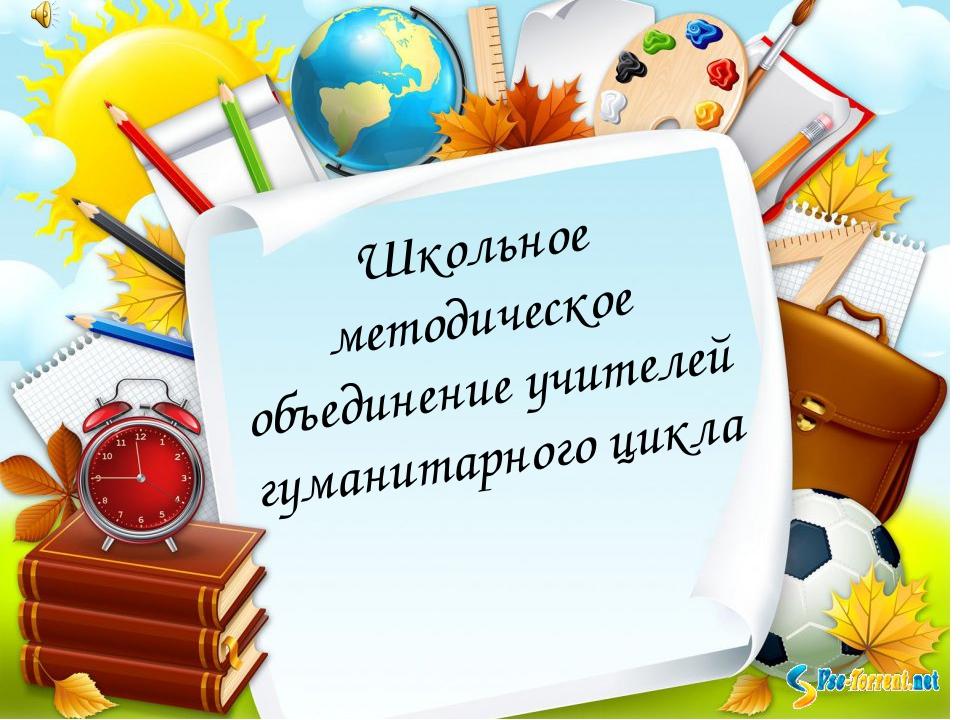 2018-2019 г.г.ПЛАН  РАБОТЫ  МО УЧИТЕЛЕЙРУССКОГО ЯЗЫКА И ЛИТЕРАТУРЫНА 2018-2019 УЧЕБНЫЙ ГОД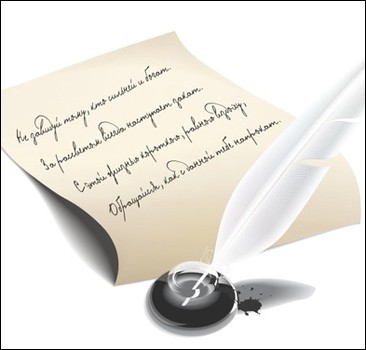 Руководитель МО :  Элоева М.Д.Методическая тема МО гуманитарного цикла:Системно-деятельностный подход в обучении предметам гуманитарного цикла в реализации основных направлений ФГОСЦель методической работыСоздание оптимальных условий для реализации системно-деятельностного подхода в обучении предметам гуманитарного цикла в реализации основных направлений ФГОСЗадачиПовышение мастерства и квалификации учителей-предметников гуманитарного цикла в соответствии со стандартами нового поколения.Проведение нестандартных уроков с использованием современных педагогических технологий с целью повышения познавательного интереса обучающихся к предметам гуманитарного цикла.Концентрирование основных сил МО в направлении повышения качества обучения, воспитания и развития школьников.Интеграция основного и дополнительного образования в целях раскрытия творческого потенциала обучающихся через уроки и внеклассную работу на основе новых образовательных технологий.Повышение профессионального уровня мастерства педагогов через самообразование, использование персональных сайтов, участие в творческих мастерских и интернет сообществах, использование современных технологий, содействие раскрытию творческого потенциала учащихся через уроки и внеклассную работу.Организация системной подготовки к выпускному сочинению (изложению), ОГЭ по предметам гуманитарного цикла, отработка навыков тестирования при подготовке обучающихся к итоговой аттестации в форме сочинения, ОГЭ.Изучение нормативно-правовой, методической базы по внедрению ФГОС.Направления деятельности по методической теме:Применение активных форм обучения. Использование творческих заданий в обучении предметам гуманитарного цикла. Воспитание успехом. Использование учителями ИКТ, исследовательских, проблемных методов обучения, здоровье сберегающих технологий, внеурочной деятельности при организации системно-деятельностного подхода в реализации основных направлений ФГОС.Борьба за чистоту родного языка, повышение грамотности обучающихся, их техники чтения и осмысления текстов. Умение обучающихся работать с учебным материалом и пополнять свой словарный запас.Повышение результативности личностно-ориентированного образования в ходе заседаний МО, взаимопосещение уроков. Состав методического объединенияНайфонова И.О.–  директор МБОУ СОШ № 21, учитель русского языка и литературы.Багаева Д.А.– учитель русского языка и литературы.Элоева М.Д. -  руководитель методического объединения, учитель русского языка.Красникова Е.Г.– учитель русского языка и литературы.Никонова Н.А.-  учитель русского языка и литературы.Цабиева Л.Г. – учитель русского языка и литературы.Губаева И.С.- учитель русского языка и литературы.ЦЕЛИ И ЗАДАЧИ ДЕЯТЕЛЬНОСТИ МО НА 2018-2019 УЧЕБНЫЙ ГОДЦель работы МО: создание и организация системы гуманитарного образования в школе, ориентированной на гарантированный результат (т.е. уровень обученности, обучаемости, воспитанности, отношения к чтению), каковым является развитое творческое мышление, креативность, универсальное знание.Средством реализации этой цели считаем образовательные технологии, построенные на принципах деятельностного подхода, личностно-ориентированного и развивающего обучения.Задачи МО:Концентрирование основных сил МО в направлении повышения качества обучения, воспитания и развития школьников.Повысить мотивацию учителей на овладение приемами анализа собственных результатов образовательного процесса, участие в освоении передового опыта, изучение и применение новых образовательных технологий в профессиональной деятельности членов МО гуманитарного цикла.Стимулировать творческое самовыражение, раскрытие профессионального потенциала педагогов в процессе работы с одаренными детьми.Сосредоточить основные усилия МО на совершенствование системы повторения, отработке навыков тестирования и подготовке учащихся к итоговой аттестации в форме ГИА.Подготовить учеников 9 классов к устному собеседованию.Цель гуманитарного образования: формирование гуманитарного знания, формирование умений.Задачи гуманитарного образования:1.Формирование основ гуманитарного мышления:а) развитие интеллектуально-эвристических способностей,б) развитие мыслительных и поведенческих стратегий и компетенций,в) обучение ремеслу историка, литератора, ритора, лингвиста и т.д.2.Развитие школьника, как субъекта коммуникации:а) создание условий коммуникативного события в процессе обучения.З. Предоставление школьнику реальной возможности самовоспитанияа) за счет направленной систематизации знаний через систему заключительных уроков по каждой дисциплине,б) внедрение в практику работы МО индивидуально-дифференцированного подхода обучения и воспитания,в) внедрение личностно-ориентированных технологий обучения (инновационных технологий исторического, литературного образования, технологии развития критического мышления, метода проектной деятельности.Образовательная деятельность МО гуманитарного цикла не противоречит принципам гуманитарного образования:1) принцип экологического подхода к образованию (целостное видение самого себя и своей человеческой функции во взаимоотношении с обществом);2) принцип гуманизации (обеспечение приоритета общечеловеческих ценностей, личностного и индивидуального подхода; формирование нравственности и духовности на основе общекультурных и национальных традиций);З) принцип демократизации (реализация педагогики сотрудничества, самоорганизация и самоопределение в выборе альтернативных вариантов обучения);4) принцип развивающего образования (постановка и реализация целей, восхождения к новым целям).Для успешной работы в реализации научно-методической темы МО гуманитарного цикла учителя используют принципы воспитания творческих способностей личности:• единства и оптимального сочетания управления индивидуальной работы и коллективной,• единства и оптимального сочетания управления и самоуправления,• единства и оптимального сочетания репродукции и проблемных методов,• единства и оптимального сочетания рационального и эмоционального,• оптимальной трудности и проблемности организуемой деятельности учащихся,• новизны и разнообразия деятельности учащихся,• единства образования, развития и воспитания,• сотрудничества ученика и учителя, оптимизма веры в силы и способности ученика,• поощрения успеха и доброжелательной критики недостатков.Уже не первый год МО строит свою работу в соответствии с личностно-ориентированной направленностью развития школьников. В настоящее время коллектив вышел на новую для себя проблему: повышение качества образования на основе современных образовательных технологий, роста профессиональной компетентности педагогических кадров в условиях перехода на новое содержание образования, внедрения нового механизма оценки результатов учебной деятельности учащихся в условиях информатизации системы образования.Цель работы – содействие повышению качества образования в условиях информатизации системы образования.Задачи:Оказание поддержки педагогам в освоении и введении в действие государственных образовательных стандартов общего образования;Оказание помощи в развитии творческого потенциала педагогических работников;Удовлетворение информационных, учебно-методических, образовательных потребностей педагогических работников;Создание условий для организации и осуществления повышения квалификации педагогических работников через курсы повышения квалификации ИКТ- компетентности (профессиональный уровень).« УТВЕРЖДАЮ»ДИРЕКТОР МБОУ СОШ№21 им. СЕМЕНОВА Д.В.НАЙФОНОВА И.О.______________________________________«_______»____________________20_______Тематика заседанийЗаседание 1 (август) Тема:  «Планирование и организация методической работы учителей МО гуманитарного цикла 2018-20189 учебный год»1. Анализ работы МО за 2017-2018 учебный год и обсуждение содержания деятельности МО на 2018-2019 учебный год. 2. Анализ результатов ЕГЭ по русскому языку за 2017-2018 учебный год. 3. Составление графика взаимопосещений уроков с целью обмена опытом. 4. Утверждение плана работы школьного методического объединения на 2018-2019 учебный год. 5. Согласование и утверждение рабочих программ по гуманитарным дисциплинам на 2018-2019 учебный год. 6. Утверждение тем по самообразованию в рамках ФГОС. 7. Соблюдение единого орфографического режима при оформлении школьной и ученической документации. 8. Организация школьного этапа Всероссийской олимпиады по русскому языку, литературе.2 заседание (ноябрь) Тема: «Новые образовательные стандарты в преподавании предметов гуманитарного цикла.» 1.  Изучение и обсуждение нормативных документов, методических материалов для подготовки выпускников к написанию итогового сочинения.2.  Подготовка к проведению итогового сочинения по литературе в11классе3. Организация участия в муниципальном этапе Всероссийской олимпиады школьников по русскому языку, литературе. 4. Итоги контрольных работ 1 четверти  по русскому языку.5. Взаимопосещение уроков  6.Доклад  по теме: «Создание оптимальных условий для реализациисистемно-деятельностного подхода в обучении предметам гуманитарного цикла в реализации основных направлений ФГОС»3 заседание (январь) Тема:   «Программа развития УУД на ступени основного общего образования.Работа над развитием устной монологической речи, диалогической речи.1. О результатах участия в школьном и муниципальном этапах Всероссийской олимпиады школьников по русскому языку, литературе.2. Организация и проведение Недели русского языка в школе.3. Стратегия и тактика подготовки к ЕГЭ и ОГЭ, к устному собеседованию.4.Итоги контрольных работ во 2 четверти по русскому языку. 5. Подготовка к проведению устного собеседования в 9 –ых  классах. Изучение методических рекомендации и критериев оценивания устного собеседования, являющегося для обучающихся 9 класса допуском к государственной итоговой аттестации6.Доклад на тему  «Осмысление методологии проектирования программы развития УУД на ступени основного общего образования»4 заседание (март) Тема:  «Промежуточная и итоговая аттестация».1.Изучение и обсуждение нормативных документов, методических материалов для подготовки выпускников к итоговой аттестации. 2.О подготовке учащихся к сдаче ОГЭ и ЕГЭ.3 . Анализ контрольных работ по русскому в 3 четверти. 4. Анализ  проведения Недели русского языка в школе. Обсуждение проведения открытых уроков и мероприятий3. Об участии в школьном этапе конкурса «Живая классика» (5-9 классы).4. Об участии в конкурсе «Русский медвежонок».5 заседание (май) Тема: «Подведение итогов работы МО учителей гуманитарного цикла в 2018-2019 учебном году. Планирование работы МО на 2019-2020учебный год». 1. Обобщение положительного опыта учебной, воспитательной и методической работы ШМО учителей гуманитарного цикла. 2. Самообразование – одна из форм повышения профессионального мастерства педагогов. (Отчёты по темам самообразования) 3. Анализ проведения школьного Дня Науки. 4. Анализ итоговых контрольных работ по русскому в 4 четверти. 5. Анализ работы МО учителей гуманитарного цикла. Планирование работы на новый 2019-2020 учебный год, определение перспектив развития.